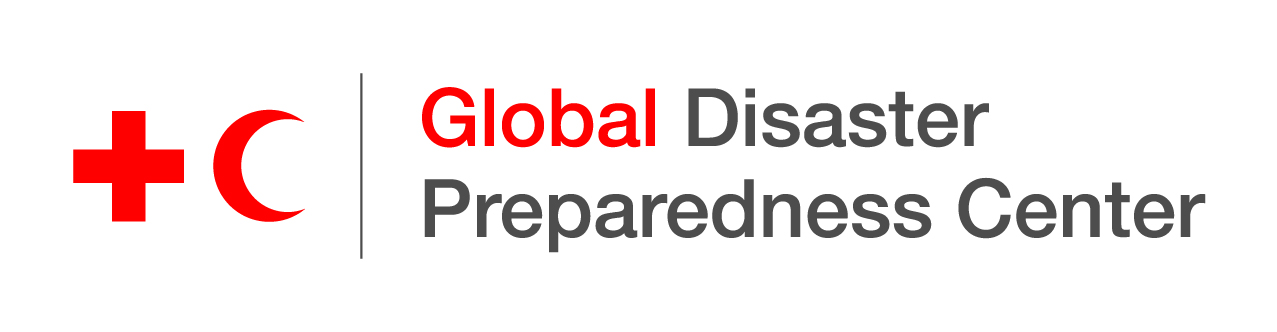 PROPOSALCity-wide Assessment for Community ResilienceContextBackground on organizationProvide a short description of the background of your organization (should not exceed half page)PROJECT ProposalRationaleHow will your suggested approach meet the goals and objectives of the consultancy?Major milestones and Key activities What are the major milestones/steps the project will take to achieve its goal and objectives? Contributing partnersWhat other people or organizations would you involve in the project?Project TimelineInsert timeline of the information provided in the Major Milestones and activities section Expected ResultsOutputs and DeliverablesWhat are the key outputs and deliverables? Are there any additions or modifications to these deliverables that you propose?Organization InformationValue addedWhy are you or your organization uniquely positioned to implement this project?Staff backgroundProvide a short bio on the key personnel that would be involved in this project. Workplan and BudgetPlease prove the following as appendicesAppendix I: WorkplanPlease include a detailed workplanAppendix II: BudgetPlease provide a detailed budget, being sure to address the following Broken down according types of expenses:Personnel	Benefits	Travel	(travel for piloting in Indonesia and Vanuatu)Supplies 	Equipment 	Building & Occupancy	Professional Fees and Consultancies	Support and Other Services	Indirect Costs or OverheadORGANIZATIONNameAddressPROJECT DURATIONAMOUNTUSD $CONTACTName, TitleEmail Telephone SUBMISSION INFORMATIONSubmitted on: Submitted to: Name, Title Global Disaster Preparedness Centerhosted by the American Red CrossEmailPhone number 